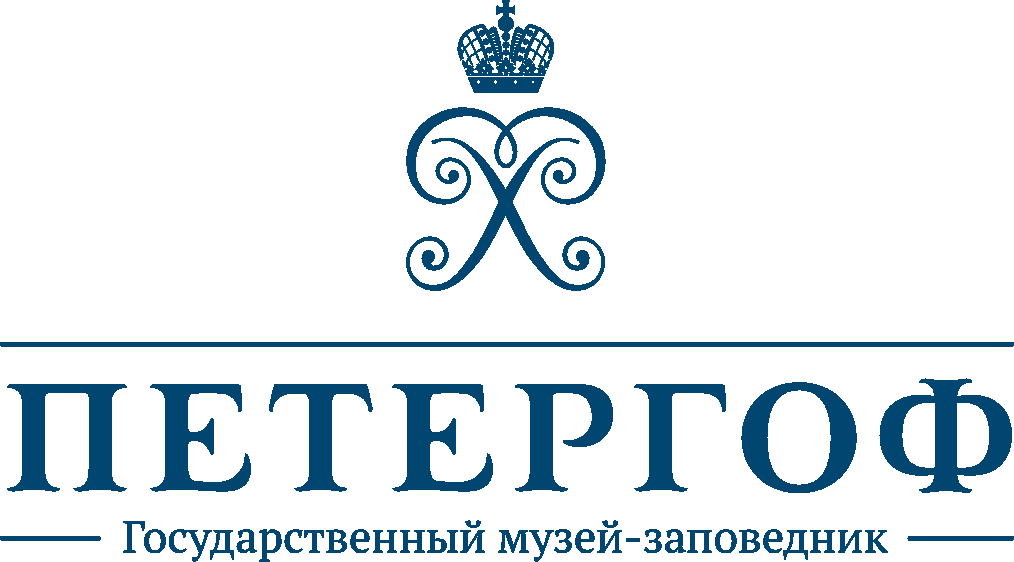 ЦЕРКОВНЫЙ ПАВИЛЬОН БОЛЬШОГО МЕНШИКОВСКОГО ДВОРЦАФилиал «Ораниенбаум»  ГМЗ «Петергоф»  3 сентября 2018 15:003 сентября 2018 года после завершения масштабных реставрационных работ ГМЗ «Петергоф» открывает Церковный павильон Большого Меншиковского дворца в Ораниенбауме. Публике будет представлено помещение летней церкви, украшенное воссозданным резным золоченым иконостасом, и зимней церкви, где развернута музейная экспозиция, посвященная трехвековой истории бытования дворцовой церкви и ее владельцам. Создатели экспозиции, используя выразительные средства архитектуры, предприняли попытку создания образа православного храма. В церемонии открытия павильона примут участие: генеральный директор ГМЗ «Петергоф» Е.Я. Кальницкая; куратор выставочного проекта, научный сотрудник ГМЗ «Петергоф» М.А. Платонова; ведущий специалист по изучению объектов культурного наследия ГМЗ «Петергоф» М.А. Павлова; главный архитектор ГМЗ «Петергоф» С.А. Павлов; хранитель музейных предметов сектора «Большой Меншиковский дворец» филиала «Ораниенбаум» И.Л. Федотова; начальник архитектурного отдела ГМЗ «Петергоф» И.В. Лебедев. Ораниенбаумская придворная церковь, занимающая башенный павильон Большого Меншиковского дворца, построена по приказу первого владельца Ораниенбаума князя А.Д. Меншикова и освящена во имя Святого великомученика и целителя Пантелеймона 3 сентября 1727 года. Храм, задуманный как триумфальный памятник морским «викториям» петровской России,  на протяжении двух столетий совмещал функции придворной и приходской церкви, став средоточием религиозной жизни Ораниенбаума. Первоначальная отделка интерьера включала хоры с резными балюстрадами, богатую утварь и роскошное хрустальное паникадило. Купол и верхний ярус стен были расписаны «живописным письмом». Главное украшение интерьера – великолепный золоченый и серебреный иконостас – создавался в московской мастерской Ивана Зарудного по образцу западноевропейских барочных алтарей. Стены храма были украшены лепными гирляндами, рокайлями, головками херувимов, выполненными по проекту Антонио Ринальди. Лепной декор служил обрамлением для 39 картин, расположенных на стенах в несколько ярусов. По своим стилистическим и иконографическим особенностям стенная живопись находилась в одном ряду с крупнейшими иконописными ансамблями второй половины XVIII века. Окончательный облик интерьера придворной церкви сложился к концу XVIII столетия.Со времени закрытия церкви в 1930-е годы здесь находились мастерские Гидрографического отдела Балтийского флота. Убранство летней церкви св. Пантелеймона и ее зимнего придела Св. равноапостольных Константина и Елены было демонтировано. Реставрация храма началась в 2009 году. В процессе работ были сохранены и законсервированы элементы лепного и резного церкви второй половины XVIII века, выполненные итальянским архитектором Антонио Ринальди. При участии специалистов мастерской академика РАХ Ю. Г. Боброва и Ф. Ю. Боброва воссоздан иконостас XVIII века, на свои исторические места возвращены 13 воссозданных живописных образов иконостаса, включая запрестольный. Завершена работа по воссозданию всех четырех ярусов живописи, украшающей стены павильона. Все работы велись художниками Санкт-Петербургского государственного академического института живописи, скульптуры и архитектуры им. И.Е. Репина. В настоящее время в одном интерьере сосуществуют подлинная отделка второй половины XVIII века и образцы первоклассной современной реставрации в лучших традициях ленинградской школы.Новая музейная экспозиция Церковного павильона представляет образ придворной церкви великокняжеского двора. Музейные предметы помещены в архитектурные формы: разорванная арка входа символизирует дистанцию между поколениями, между верующими и неверующими; купол – духовную концентрацию, единение в любой религии и культуре вообще. В экспозиционном пространстве посетители увидят немногочисленные сохранившиеся предметы церковного обихода из фондов музея: три уникальные иконы ораниенбаумской церкви, части лампад, металлические складни и кресты. Эти музейные экспонаты прошли не полную реставрацию, а только консервацию. Таким образом кураторы акцентируют внимание публики на состоянии предметов, которое явилось результатом отношения к ним поколений XX века.Экспозиция, посвященная основанию церкви и ее освящению, размещена в пространстве ризницы: здесь посетителя ждет рассказ об истории храма, о смене его владельцев, изменениях статуса и повседневной жизни церковного притча. Чтобы представить, какой была церковь в XIX веке, в  ризнице создан интерьер того времени.В экспозиции представлены музейные предметы, показывающие связь Пантелеймоновской церкви  с событиями государственного значения. Здесь праздновались победы  русской армии в войнах с Пруссией и Турцией. Здесь навсегда остались знаки воинской славы: штандарты Лейб-Гвардии Кирасирского Ее Величества полка. Здесь в царствование императора Александра I особыми праздниками подчеркивали надежность престолонаследия правящей династии и отмечали свадебные торжества будущего императора Николая I.Один из разделов экспозиции рассказывает о малоизвестном явлении в российской культуре XIX века – посмертных портретах членов аристократических семейств. В Ораниенбаумском дворце, принадлежавшем семье великого князя Михаила Павловича, хранилась коллекция семейных посмертных портретов. Традиция создания подобных образов в XIX веке была не просто жива, но имела широкое распространение. Попытка понять ее открывает нам совершенно новые, неожиданные черты религиозной культуры прошлого.Государственный музей-заповедник «Петергоф» благодарит Банк ВТБ (ПАО) заподдержку в воссоздании живописного убранства Церковного павильона БольшогоМеншиковского дворца.Пресс-служба ГМЗ «Петергоф» 